Jaarverslag 2020-2021BeleidsplanHet bestaande beleidsplan wordt nu nog gehanteerd, het beleidsplan vanaf 2022 wordt aangepast.Samenstelling bestuurHet bestuur kende in 2020/2021 zeven leden. Huidige bestuursleden: Yvette Bellens, Luthando Biesmans, Hans Notten (penningmeester), Nio Stultiens-Liem, Jack Cortenraad (voorzitter), Tchitula Teuns en Josée van Dongen-Ramakers (secretaris).VergaderingenHet bestuur heeft dit jaar (vanaf november 2020 tot november 2021) zes keer vergaderd, naast overleg per telefoon en e-mail. De data van de vergaderingen waren op 19 januari (via teams), 9 maart (via teams), 1 juni (via teams), 23 juli, 5 oktober en 9 november j.l. De algemene ledenvergadering werd in 2020 niet gehouden in verband met Covid-19. Wel hebben alle leden per mail van 7 december 2020 het jaarverslag en de notulen van algemene ledenvergadering van 2019 ontvangen. Subsidie 2019Stichting Werkgroep Limburg Nicaragua had het subsidiegeld in 2019 niet kunnen besteden in verband met de onrustige en gevaarlijke omstandigheden in Nicaragua en had goedkeuring ontvangen van het MOS bestuur om het een jaar vooruit te schuiven. In 2020 heeft de stichting de subsidie verantwoording ingeleverd. Deze zag er prima uit.Subsidie 2020Vier particuliere initiatieven ontvingen elk een bijdrage van € 500. Stichting LOAF en Young Africa Namibia hebben hun verantwoording ingeleverd en deze deden volop aan de verwachtingen. Stichting Vluchtelingen Calais en Stichting Enfid hebben vanwege de corona pandemie hun project niet of niet geheel kunnen uitvoeren. Zij hebben uitstel gekregen tot eind maart 2022.De van de gemeente ontvangen stimuleringssubsidie 2 x € 250 voor twee geannuleerde activiteiten (Wereldspellenmiddag en High tea) hoeft MOS niet terug te geven aan de Gemeente. Deze € 500 werden ingezet voor subsidie aan een particulier initiatief (zie onder subsidie 2021, pag. 2).Subsidie 2021Voor 2021 heeft de Gemeente Meerssen weer € 2.000 subsidie beschikbaar gesteld voor organisaties die zich vanuit Meerssen bezighouden met kleinschalige ontwikkelingssamenwerking. MOS kende deze namens de Gemeente toe. Uitgangspunt is structurele hulp, gericht op duurzame verbetering van de levenssituatie. Er werden vijf voorstellen ingediend: Srtichting Young Africa Namibia, Stichting Friends of Coloma school, Stichting Faunawatch, Stichting Kinderen van Papoea, Stichting LOAF. Op basis van een scorekaart en rekening houdend met een aantal criteria werd aan alle vijf de organisaties een subsidie toegekend van elk € 500. Het verstrekken van subsidie aan vijf particuliere initiatieven was mogelijk, omdat de stimuleringssubsidie voor twee activiteiten (die niet konden doorgaan vanwege corona) hiervoor werd ingezet.Voor het organiseren van twee activiteiten, (wereldspellenmiddag en sponsor high tea) heeft MOS in 2021 stimuleringssubsidie van elk € 250 ontvangen van de Gemeente Meerssen.  Beide activiteiten zijn ook dit jaar niet kunnen doorgaan. De € 500 zijn nog niet besteed.Subsidie 2022 MOS heeft subsidie voor 2022 bij de gemeente aangevraagd. Ook is tweemaal stimuleringssubsidie aangevraagd voor de MOS wereldspellenmiddag in 2022 en de MOS sponsor high tea in 2022. Vóór 31 december zal de gemeente berichten over het wel of niet verstrekken van subsidie.Activiteiten en relatiesVanwege de corona pandemie werden in 2021 geen evenementen of bijeenkomsten georganiseerd. Wel is verder gewerkt aan versterking en uitbouw van de relaties. MOS is vertegenwoordigd in het Duurzaamheidsplatform Meerssen en neemt, onder voorzitterschap van Stichting Duurzaam Meerssen (SDM), deel aan vergaderingen hiervan.MOS heeft in het kader van samenwerking met andere Meerssense organisaties € 100 overgemaakt naar stichting Ruggesteun die het bedrag heeft besteed aan acht gezinsabonnementen voor speeltuin Sint Joseph in Meerssen voor gezinnen die ondersteuning van Ruggesteun krijgen.De gemeente Meerssen heeft het initiatief gestart om in Meerssen herdenkingsbomen te planten. MOS heeft zich aangemeld voor het planten van een herdenkingsboom in Meerssen ter ere van de jarenlange inzet van Meerssense initiatieven ten behoeve van investeringen die armoede bestrijden, zowel in ontwikkelingslanden als in Meerssen. In 2022 worden de bomen geplant.Particuliere Initiatieven en publicatiesEind 2020 hebben we de bij MOS aangesloten PI’s (Stichting Friends of Coloma School, Stichting Philipa, Stichting Faunawatch, Stichting LOAF, Stichting Young Africa Namibia, Stichting Abantwane Belanga, Stichting werkgroep Limburg Nicaragua, Stichting ENFID, Stichting Kinderen van Papoea, Stichting hulp vluchtelingen Calais en Stichting Umbrella of Hope) gevraagd om mee te werken aan publicaties over hoe de pandemie invloed heeft gehad op hun project. Tot nu toe hebben zeven PI’s (op basis van een aantal vragen van MOS) een artikel geschreven die met foto’s in de Geulbode en op sociale media zijn geplaatst. Op deze manier hebben we gemeend een platform te bieden aan de Particuliere Initiatieven tijdens de coronabeperkingen en de doelstellingen van de vereniging levend te houden.WebsiteIn 2021 is de website van MOS steeds opnieuw aangepast. Er wordt rekening gehouden met de privacywet en de website is beveiligd.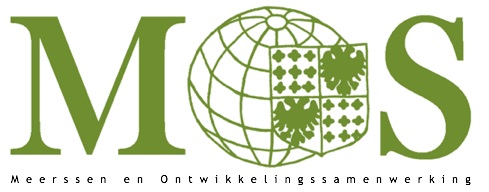 